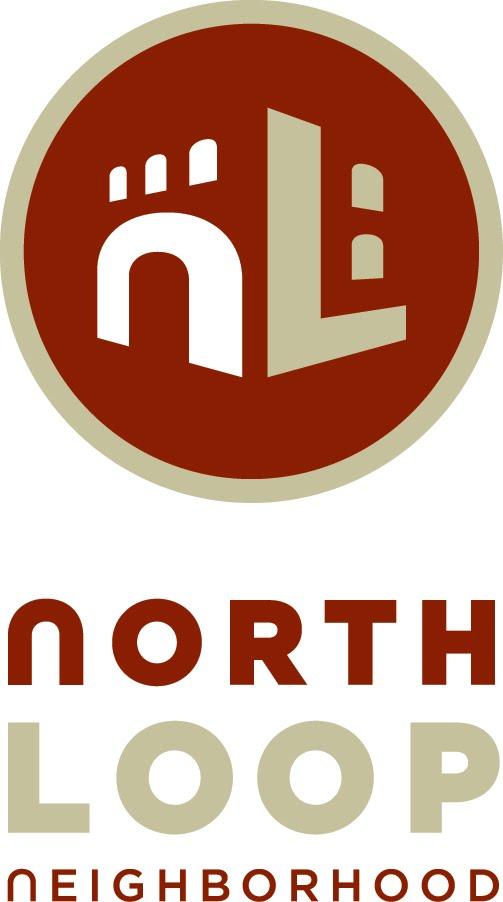 AgendaNorth Loop Neighborhood Planning & Zoning MeetingHeritage Landing Community Room, 415 North 1st StreetNovember 16, 20166:00 p.m. – 7:00 p.m.AttendanceTOPICFACILITATORACTION NEEDEDWelcome and IntroductionsDJ HeinleMinutesDJ HeinleAccept500 N 3rd St Arctic Cat – Windows Certificate of AppropriatenessJackie CherryholmesFor Approval729 Washington Ave Office Development – United PropertiesGordy StoferFor ApprovalCommittee Business:Neighbor CommentsSub-Committee updatesNext Meeting January 18, 2017All MembersDiscussion2016 P&Z Committee:DJ Heinle, Co-ChairKaren RosarDave Decker, Co-ChairJo VosAlice EichholzKelly NelsonFrancesco ParisiNeil ReardonDarwin LookingbillSydney AndersonMark Hill